от 24 сентября 2020 года										№ 860О создании межведомственной комиссии по осуществлению закупок в сфере оказания услуг и (или) выполнения работ по капитальному ремонту общего имущества в многоквартирных домах на территории городского округа 
город Шахунья Нижегородской областиВ соответствии с пунктом 80 Постановления Правительства РФ от 01.07.2016 
№ 615 «О порядке привлечения подрядных организаций для оказания услуг и (или) выполнения работ по капитальному ремонту общего имущества в многоквартирном доме и порядке осуществления закупок товаров, работ, услуг в целях выполнения функций специализированной некоммерческой организации, осуществляющей деятельность, направленную на обеспечение проведения капитального ремонта общего имущества в многоквартирных домах» администрация городского округа город Шахунья Нижегородской области п о с т а н о в л я е т: 1. Создать межведомственную комиссию по осуществлению закупок в сфере оказания услуг и (или) выполнения работ по капитальному ремонту общего имущества в многоквартирных домах на территории городского округа город Шахунья Нижегородской области. 2. Утвердить прилагаемый состав межведомственной комиссии.3. Утвердить прилагаемое положение о межведомственной комиссии.4. Настоящее постановление вступает в силу со дня его подписания.5. Начальнику общего отдела администрации городского округа город Шахунья обеспечить размещение настоящего постановления на сайте администрации городского округа город Шахунья Нижегородской области. 6. Контроль за исполнением настоящего постановления возложить на заместителя главы администрации городского округа город Шахунья Нижегородской области 
С.А. Кузнецова.Глава местного самоуправлениягородского округа город Шахунья						          Р.В.КошелевУтвержденпостановлением администрациигородского округа город ШахуньяНижегородской областиот 24.09.2020 г. № 860СОСТАВмежведомственной комиссии по осуществлению закупок в сфере оказания услуг и (или) выполнения работ по капитальному ремонту общего имущества в многоквартирных домах на территории городского округа город  Шахунья Нижегородской области_______________________Утвержденопостановлением администрациигородского округа город ШахуньяНижегородской областиот 24.09.2020 г. № 860ПОЛОЖЕНИЕо межведомственной комиссии по осуществлению закупок в сфере оказания 
услуг и (или) выполнения работ по капитальному ремонту общего имущества 
в многоквартирных домах на территории городского округа 
город Шахунья Нижегородской области1. Общие положения1.1. Настоящее Положение о межведомственной комиссии по осуществлению закупок в сфере оказания услуг и (или) выполнения работ по капитальному ремонту общего имущества в многоквартирных домах на территории городского округа город Шахунья Нижегородской области (далее – Положение) определяет цели, задачи, порядок формирования, функции, права и обязанности, а также порядок деятельности межведомственной комиссии по осуществлению закупок в сфере оказания услуг и (или) выполнения работ по капитальному ремонту общего имущества в многоквартирных домах на территории городского округа город Шахунья Нижегородской области (далее – комиссия по осуществлению закупок).1.2. Принципами проведения закупок является:а) доступность, безвозмездность и открытость информации о привлечении подрядных организаций, ее достоверность и полнота; б) создание равных условий для участников закупки; в) добросовестная конкуренция участников закупки; г) профессионализм заказчика, осуществление его деятельности, деятельности специализированной организации на профессиональной основе с привлечением квалифицированных специалистов, обладающих теоретическими знаниями и навыками в сфере закупок; д) эффективное использование средств регионального оператора, сформированных за счет взносов на капитальный ремонт собственников помещений в многоквартирных домах, и средств государственной поддержки на оказание услуг и (или) выполнение работ по капитальному ремонту общего имущества в многоквартирных домах в целях создания безопасных и благоприятных условий проживания; е) создание условий для своевременного и полного удовлетворения потребностей в работах  и (или) услугах с требуемыми показателями цены, качества и надежности, необходимых для целей обеспечения организации и своевременного проведения капитального ремонта общего имущества многоквартирных домов.1.3. Закупки проводятся для выполнения работ и (или) оказания услуг по следующим предметам электронного аукциона:а) оказание услуг и (или) выполнение работ по капитальному ремонту общего имущества многоквартирных домов;б) оказание услуг и (или) выполнение работ по капитальному ремонту общего имущества многоквартирных домов, являющихся объектами культурного наследия, выявленными объектами культурного наследия;в) оказание услуг и (или) выполнение работ по оценке технического состояния многоквартирного дома, разработке проектной документации на проведение капитального ремонта общего имущества многоквартирных домов;г) оказание услуг и (или) выполнение работ по оценке технического состояния, разработке проектной документации на проведение капитального ремонта общего имущества многоквартирных домов, являющихся объектами культурного наследия, выявленными объектами культурного наследия;д) оказание услуг по осуществлению строительного контроля.1.4. Комиссия по осуществлению закупок является постоянно действующим независимым коллегиальным органом.1.5. Органом, уполномоченным на утверждение настоящего Положения, а также внесения в него изменений, является администрация городского округа город Шахунья Нижегородской области.1.6. Все изменения к настоящему Положению должны быть доведены до сведения членов комиссии по осуществлению закупок не позднее 3 (трех) рабочих дней до даты вступления в силу указанных изменений.1.7. Термины и определения, содержание которых не раскрывается по тексту настоящего Положения, соответствуют терминам и определениям, используемым Положением о привлечении специализированной некоммерческой организацией, осуществляющей деятельность, направленную на обеспечение проведения капитального ремонта общего имущества в многоквартирных домах, подрядных организаций для оказания услуг и (или) выполнения работ по капитальному ремонту общего имуществ в многоквартирном доме (далее – Положение о порядке привлечения подрядных организаций), утвержденным постановлением Правительства Российской Федерации от 1 июля 2016 г. № 615.2. Правовое регулирование2.1. Комиссия по осуществлению закупок осуществляет свою деятельность в соответствии с Конституцией Российской Федерации, Гражданским кодексом Российской Федерации, Жилищным кодексом Российской Федерации, Федеральным законом от 26.06.2006 № 135-ФЗ «О защите конкуренции», «Положением о привлечении специализированной некоммерческой организацией, осуществляющей деятельность, направленную на обеспечение проведения капитального ремонта общего имущества в многоквартирных домах, подрядных организаций для оказания услуг и (или) выполнения работ по капитальному ремонту общего имуществ в многоквартирном доме» (далее – Положение о порядке привлечения подрядных организаций), утвержденным постановлением Правительства Российской Федерации от 01.07.2016 № 615, Законом Нижегородской области от 28.11.2013 № 159-З «Об организации проведения капитального ремонта общего имущества в многоквартирных домах, расположенных на территории Нижегородской области», иными нормативно-правовыми актами Российской Федерации, Нижегородской области и настоящим Положением.3. Цели и функции комиссии по осуществлению закупок3.1. Комиссия по осуществлению закупок создается в целях рассмотрения заявок на участие в электронном аукционе, поступивших от подрядных организаций, включенных в реестр квалифицированных подрядных организаций субъекта Российской Федерации (далее – участник электронного аукциона, далее – РКП), а также рассмотрения обоснований цены договора, предоставляемых участниками электронного аукциона в случаях, предусмотренных Положением о порядке привлечения подрядных организаций.3.2. Комиссия по осуществлению закупок осуществляет следующие функции:- рассмотрение заявок на участие в электронном аукционе на соответствие установленным требованиям;- принятие решения о допуске (об отказе в допуске) участника к участию в электронном аукционе; -рассмотрение обоснований предложенной цены договора, предоставляемых участниками электронного аукциона, в случае если предметом договора об оказании услуг является выполнение строительно-монтажных работ при проведении капитального ремонта общего имущества в многоквартирном доме и участником закупки предложена цена договора, которая на 25 и более процентов ниже начальной (максимальной) цены договора;- принятие решений о признании цены, предложенной участником электронного аукциона, обоснованной (не обоснованной);- признание электронного аукциона несостоявшимся в случаях, предусмотренных Положением о порядке привлечения подрядных организаций и настоящим Положением;- ведение и оформление необходимых протоколов по процедурам, проводимым в ходе осуществления закупок, а также другие действия в соответствии с настоящим Положением.4. Порядок формирования комиссии по осуществлению закупок4.1. Комиссия по осуществлению закупок формируется на основании постановления администрации городского округа город Шахунья Нижегородской области.4.2. В состав комиссии по осуществлению закупок помимо должностных лиц администрации городского округа город Шахунья Нижегородской области, включаются:- представители органа по реализации региональной программы капитального ремонта общего имущества в многоквартирных домах;- уполномоченный представитель органа исполнительной власти субъекта Российской Федерации, осуществляющего функции по формированию и реализации государственной политики в области государственной охраны, сохранения, использования и популяризации объектов культурного наследия (памятников истории и культуры) народов Российской Федерации, в случае осуществления закупки работ по капитальному ремонту общего имущества в многоквартирных домах, являющихся объектами культурного наследия,  - представитель общественного совета по вопросам жилищно-коммунального хозяйства в субъекте Российской Федерации;- при необходимости представители иных общественных организаций.4.3. Количественный и персональный состав комиссии по осуществлению закупок, включая председателя, заместителя председателя и секретаря, определяется решением администрации городского округа город Шахунья Нижегородской области с учетом следующих положений:а) доля представителей администрации городского округа город Шахунья Нижегородской области должна составлять не менее 1/3 (одной третей) от общего числа членов комиссии по осуществлению закупок.б) членами комиссии по осуществлению закупок не могут быть заинтересованные лица, либо лица, на которых способны оказать влияние участники электронного аукциона (в том числе физические лица, являющиеся участниками (акционерами) этих организаций, членами их органов управления, кредиторами указанных участников электронного аукциона, либо физические лица, состоящие в браке с руководителем участника электронного аукциона, либо являющиеся близкими родственниками (родственниками по прямой восходящей и нисходящей линии (родителями и детьми, дедушкой, бабушкой и внуками), полнородными и неполнородными (имеющими общих отца или мать) братьями и сестрами), усыновителями руководителя или усыновленными руководителем участника электронного аукциона. В случае выявления в составе комиссии по осуществлению закупок указанных лиц администрация городского округа город Шахунья обязана незамедлительно заменить их в соответствии со своим решением.4.4. Член комиссии по осуществлению закупок может быть исключен из состава комиссии по осуществлению закупок по решению администрации городского округа город Шахунья Нижегородской области или по собственной инициативе-заявлению, переданному администрации городского округа город Шахунья Нижегородской области не позднее 5 (пять) рабочих дней до предполагаемой даты сложения полномочий.4.5. Организационное и документационное обеспечение деятельности комиссии по осуществлению закупок осуществляется администрацией городского округа город Шахунья Нижегородской области.5. Полномочия комиссии по осуществлению закупок, ее отдельных членов5.1. При осуществлении закупок комиссия по осуществлению закупок:5.1.1.	Проверяет документы и сведения, представленные участниками электронного аукциона в составе заявки на участие в электронном аукционе, на соответствие требованиям, установленным документацией об электронном аукционе.5.1.2.	Рассматривает заявки на участие в электронном аукционе в порядке, установленном настоящим Положением и Положением о порядке привлечения подрядных организаций.5.1.3.	Принимает решение о допуске или об отказе в допуске участника к участию в электронном аукционе в порядке и случаях, установленных Положением о порядке привлечения подрядных организаций и настоящим Положением.5.1.4. Рассматривает обоснования предложенной цены договора, предоставляемые участниками электронного аукциона в случаях, предусмотренных Положением о порядке привлечения подрядных организаций и настоящим Положением.5.1.5. В случаях, предусмотренных Положением о порядке привлечения подрядных организаций и настоящим Положением, принимает решение о признании цены, предложенной участником электронного аукциона, обоснованной (не обоснованной).5.1.6. В случаях, предусмотренных Положением о порядке привлечения подрядных организаций и настоящим Положением, принимает решение о признании электронного аукциона несостоявшимся.5.1.7. Ведет и оформляет протоколы по процедурам, проводимым в ходе осуществления закупок, а также другие действия в соответствии с Положением о порядке привлечения подрядных организаций и настоящим Положением.5.2. При проведении закупки какие-либо переговоры членов комиссии по осуществлению закупок с ее участниками до определения победителя электронного аукциона не допускаются. В случае нарушения указанного запрета осуществление закупки может быть признано недействительным в порядке, предусмотренном законодательством Российской Федерации.5.3. Члены комиссии по осуществлению закупок вправе:5.3.1. Знакомиться с документами и информацией, необходимыми для выполнения их обязанностей (извещением и документацией о проведении электронного аукциона, реестром квалифицированных подрядных организаций, разъяснениями администрации городского округа город Шахунья Нижегородской области положений документации о проведении электронного аукциона, заявками на участие в электронном аукционе и др.).5.3.2. Проверять достоверность сведений, предоставленных участниками электронного аукциона. 5.3.3. Осуществлять иные права, предусмотренные нормативными правовыми актами Российской Федерации, Нижегородской области, Положением о порядке привлечения подрядных организаций и настоящим Положением.5.4. Члены комиссии по осуществлению закупок обязаны:5.4.1. Лично присутствовать на заседаниях комиссии по осуществлению закупок.5.4.2. Информировать председателя, заместителя председателя и секретаря об изменении адреса для направления корреспонденции. 5.4.3. Не допускать разглашения сведений, ставших им известными в ходе проведения закупки, кроме случаев, прямо предусмотренных законодательством Российской Федерации.5.5. Члены комиссии по осуществлению закупок при осуществлении своих прав и исполнении обязанностей должны действовать добросовестно и разумно, в строгом соответствии с нормами действующего законодательства Российской Федерации, Нижегородской области и Положением о порядке привлечения подрядных организаций и настоящим Положением.6. Председательствующий и секретарь комиссии по осуществлению закупок6.1. Председательствующим на заседаниях комиссии по осуществлению закупок является председатель.6.2. В отсутствие председателя функции председательствующего на заседании комиссии по осуществлению закупок, а также функции, указанные в п. 6.4. настоящего Положения, осуществляет заместитель председателя. 6.3. В рамках организации подготовки и проведения заседаний комиссии по осуществлению закупок администрация городского округа город Шахунья Нижегородской области осуществляет следующие функции:6.3.1. Формирование повестки дня заседаний комиссии по осуществлению закупок с учетом сроков, предусмотренных в Положении о порядке привлечения подрядных организаций и настоящего Положения.6.3.2. Подготовка перечня материалов (информации) по вопросам повестки дня заседаний, предоставляемых членам комиссии по осуществлению закупок.6.4. В рамках организации подготовки и проведения заседаний комиссии по осуществлению закупок председатель осуществляет следующие функции:6.4.1. Утверждение повестки дня заседаний комиссии по осуществлению закупок.6.4.2. Обеспечивает в процессе проведения заседания комиссии по осуществлению закупок соблюдения требований законодательства Российской Федерации и Нижегородской области, и настоящего Положения.6.5. Техническое (информационное, документарное, протокольное, секретарское) обеспечение текущей деятельности комиссии по осуществлению закупок осуществляет секретарь.6.6. Функции секретаря может осуществлять лицо, являющееся членом комиссии по осуществлению закупок.6.7. К функциям секретаря относится:6.7.1. Представление председателю проекта повестки дня заседания комиссии по осуществлению закупок.6.7.2. Обеспечение подготовки документов (материалов) членам комиссии по осуществлению закупок, необходимых для организации и проведения заседания комиссии по осуществлению закупок.6.7.3. Уведомление членов комиссии по осуществлению закупок и администрации городского округа город Шахунья Нижегородской области о месте, дате и времени проведения заседания.6.7.4. Оформление и организация подписания протоколов заседаний комиссии по осуществлению закупок.6.7.5. Передача администрации городского округа город Шахунья Нижегородской области по завершении заседания комиссии по осуществлению закупок подписанных протоколов заседаний комиссии по осуществлению закупок, а также ранее полученных от него документов и сведений.6.7.6. Выполнение иных функций, предусмотренных настоящим Положением.6.8. В отсутствие секретаря его функции может осуществлять лицо, являющееся членом комиссии по осуществлению закупок, выбранное на заседании комиссии членами комиссии путем голосования. 7. Порядок созыва комиссии по осуществлению закупок7.1. Комиссия по осуществлению закупок созывается председателем по мере необходимости с такой периодичностью, которая обеспечивает соблюдение следующих сроков:- срок рассмотрения заявок на участие в электронном аукционе не должен превышать 10 рабочих дней с даты окончания срока подачи заявок;- срок рассмотрения обоснования предложенной участником электронного аукциона цены договора не должен превышать 5 рабочих дней с даты получения администрацией городского округа город Шахунья Нижегородской области подписанного участником электронного аукциона договора о проведении капитального ремонта.7.2. Решение о проведении заседания комиссии по осуществлению закупок принимается председателем на основании полученных от администрации городского округа город Шахунья Нижегородской области документов и сведений.7.3. Уведомление о месте, дате и времени проведения заседания комиссии по осуществлению закупок готовится и направляется секретарем не позднее чем за 3 (три) рабочих дня до даты заседания членам комиссии по осуществлению закупок.8. Порядок проведения заседаний комиссии по осуществлению закупок8.1. Заседание комиссии по осуществлению закупок открывается председателем, а в случае его отсутствия заместителем председателя.8.2. Секретарь определяет наличие кворума для проведения заседания комиссии по осуществлению закупок.Комиссия по осуществлению закупок правомочна осуществлять свои функции, если на ее заседании присутствует не менее половины от общего числа ее членов. Принятие решения членами комиссии по осуществлению закупок путем проведения заочного голосования, а также делегирование ими своих полномочий третьим лицам не допускается.8.3. Председательствующий на заседании комиссии по осуществлению закупок сообщает присутствующим о наличии кворума для проведения заседания и оглашает повестку дня заседания.8.4. При отсутствии кворума заседание объявляется неправомочным. При этом председатель (заместитель председателя) на заседании определяет дату нового заседания. Проведение нового заседания взамен несостоявшегося должно быть осуществлено с учетом пункта 7.1. настоящего Положения.8.5. Решения на заседании комиссии по осуществлению закупок принимаются большинством голосов присутствующих на заседании членов комиссии по осуществлению закупок.8.6. При решении вопросов на заседании каждый член комиссии по осуществлению закупок обладает одним голосом. В случае равенства голосов голос председателя (при его отсутствии, заместителя председателя) на заседании комиссии по осуществлению закупок является решающим.8.7. Комиссия по осуществлению закупок может привлекать к своей деятельности экспертов. Для целей применения настоящего Положения под экспертами понимаются лица, обладающие специальными знаниями по предмету электронного аукциона, в рамках которого осуществляется рассмотрение заявок. Экспертами не могут быть лица, которые лично заинтересованы в результатах размещения заказа (в том числе физические лица, подавшие заявки на участие в электронном аукционе либо состоящие в штате организаций, подавших указанные заявки), либо физические лица, на которых способны оказывать влияние участники электронного аукциона (в том числе физические лица, являющиеся участниками этих организаций, членами их органов управления, кредиторами участников отбора). Эксперты представляют в комиссию по осуществлению закупок свои экспертные заключения. Мнение эксперта, изложенное в экспертном заключении, носит рекомендательный характер и не является обязательным для членов комиссии. Экспертное заключение оформляется письменно и прикладывается к протоколу рассмотрения заявок на участие электронном аукционе.8.8. Администрация городского округа город Шахунья Нижегородской области вправе осуществлять аудио – и (или) видеозапись заседаний комиссии по осуществлению закупок. 8.9. Администрация городского округа город Шахунья Нижегородской области и члены комиссии обязаны обеспечить конфиденциальность информации об участниках электронного аукциона, подавших заявки на участие в электронном аукционе.9. Порядок деятельности комиссии по осуществлению закупок
 при рассмотрении заявок на участие в электронном аукционе9.1. Рассмотрение заявок на участие в электронном аукционе осуществляется комиссией по осуществлению закупок на заседаниях, проводимых в порядке, предусмотренном настоящим Положением.9.2. В целях реализации п. 9.1. настоящего Положения комиссии по осуществлению закупок совершает следующие действия и принимает следующие решения:9.2.1. Проверяет соответствие заявки на участие в электронном аукционе требованиям к документации об электронном аукционе.9.2.2. Проверяет наличие в заявке на участие в электронном аукционе следующих сведений и документов:а) документов и сведений об участнике электронного аукциона, подавшем заявку на участие в электронном аукционе, - полное наименование, сведения об организационно-правовой форме, адрес юридического лица, идентификационный номер налогоплательщика (при наличии) учредителей, членов коллегиального исполнительного органа, лица, исполняющего функции единоличного исполнительного органа участника электронного аукциона - для юридического лица, фамилия, имя, отчество, паспортные данные, сведения о месте жительства, номер контактного телефона - для индивидуального предпринимателя;б) документа, подтверждающего полномочия лица на осуществление действий от имени участника электронного аукциона.9.2.3. Достоверность сведений, содержащихся в документах, представленных участником электронного аукциона.9.2.4. Наличие сведений об участнике электронного аукциона в реестре квалифицированных подрядных организаций (для участия в электронном аукционе в части выполнения соответствующих работ и (или) услуг).9.2.5. По результатам проводимых проверок принимает одно из следующих решений: а) о допуске участника к участию в электронном аукционе;б) об отказе в допуске участника к участию в электронном аукционе.9.3. При осуществлении действий и принятии решений, указанных в п. 9.2. Положения, комиссия по осуществлению закупок должна учитывать следующее:9.3.1. Заявка на участие в электронном аукционе не допускается комиссией по осуществлению закупок к участию в электронном аукционе в следующих случаях:а) непредставление документов и сведений, предусмотренных пунктом 9.2.2 настоящего Положения;б) несоответствие заявки на участие в электронном аукционе требованиям к документации об электронном аукционе;в) недостоверность сведений, содержащихся в документах, представленных участником электронного аукциона;г) отсутствие сведений об участнике электронного аукциона в реестре квалифицированных подрядных организаций (для участия в электронном аукционе в части оказания соответствующих услуг и (или) выполнения соответствующих работ);д) превышение значения начальной (максимальной) цены договора, установленной в документации об электронном аукционе, над значением начальной (максимальной) цены договора при проведении электронного аукциона, содержащимся в реестровой записи об участнике электронного аукциона в реестре квалифицированных подрядных организаций.Отказ в допуске к участию в электронном аукционе по иным основаниям, кроме указанных в настоящем пункте Положения, не допускается.9.3.2. В случае если администрацией городского округа город Шахунья Нижегородской области для выполнения функций по подготовке и проведению электронного аукциона привлекалась специализированная организация, то данная организация не вправе принимать участие в данном электронном аукционе.9.4. В случае принятия решения об отказе в допуске всех участников электронного аукциона к участию в электронном аукционе или о допуске только одного участника электронного аукциона к участию в электронном аукционе, а также в случае поступления единственной заявки на участие в электронном аукционе комиссия по осуществлению закупок признает электронный аукцион несостоявшимся. 10. Порядок деятельности комиссии по осуществлению закупок при рассмотрении обоснования цены договора, предложенной 
участником электронного аукциона10.1. Рассмотрение обоснования предложенной участником электронного аукциона цены договора (по каждой статье затрат, в том числе стоимость материалов и оборудования, расходы на заработную плату, аренду машин и механизмов), включающего в себя гарантийное письмо от производителя на используемые материалы при производстве работ с указанием цены и количества поставляемого товара, документы, подтверждающие наличие материалов у участника электронного аукциона, иные документы и расчеты, подтверждающие возможность участника электронного аукциона осуществить выполнение работ по предлагаемой цене, проводится комиссией по осуществлению закупок на заседаниях, проводимых в порядке, предусмотренном настоящим Положением, в случаях, предусмотренных Положением о порядке привлечения подрядных организаций.10.2. По результатам рассмотрения документов и сведений, указанных в пункте 10.1 настоящего Положения, комиссия по осуществлению закупок принимает одно из следующих решений: а) о признании предлагаемой участником электронного аукциона цены договора обоснованной;б) о признании предлагаемой участником электронного аукциона цены договора не обоснованной.11. Протокол заседания комиссии по осуществлению закупок11.1. Результаты рассмотрения комиссией по осуществлению закупок заявок на участие в электронном аукционе и принимаемые ею решения оформляются протоколом комиссии по осуществлению закупок, который подписывается всеми членами комиссии, участвующими в заседании.11.2. Протокол заседания комиссии по осуществлению закупок должен быть подготовлен и подписан всеми членами комиссии по осуществлению закупок, участвующими в заседании, в следующие сроки:- в день окончания рассмотрения заявок на участие в электронном аукционе, в случаях проведения заседания по вопросу о допуске (об отказе в допуске) участника к участию в электронном аукционе;11.3. Протокол комиссии по осуществлению закупок, вместе с прилагаемыми документами передается администрации городского округа город Шахунья Нижегородской области в день подписания протокола.11.4. В протоколе комиссии по осуществлению закупок указывается следующая информация:а) о месте, дате и времени рассмотрения заявок на участие в электронном аукционе;б) о составе членов комиссии по осуществлению закупок, присутствующих на заседании, наличии (отсутствие) кворума, фамилии, имени и отчестве (указывается при наличии отчества) лица, осуществляющего подсчет голосов; в) о предмете электронного аукциона и идентификационном номер электронного аукциона;г) об участниках электронного аукциона (наименование - для юридического лица, фамилия, имя, отчество (при наличии) - для физического лица, зарегистрированного в качестве индивидуального предпринимателя, адрес юридического лица, электронный адрес, идентификационный номер налогоплательщика участников электронного аукциона, подавших заявки на участие в электронном аукционе);д) решение о допуске или об отказе в допуске участника к участию в электронном аукционе;е) о признании электронного аукциона не состоявшимся;ж) решение о переносе заседания – в случае отсутствия кворума.11.5. При принятии решения комиссией по осуществлению закупок решения об отказе в допуске участника к участию в электронном аукционе в протоколе указывается обоснование такого решения со ссылками на соответствующие нормы Положения о порядке привлечения подрядных организаций, которым не соответствует заявка на участие в электронном аукционе, и (или) положения заявки, которые не соответствуют требования документации об электронном аукционе.12. Обжалование действий (бездействия) комиссии
 по осуществлению закупокЛюбой участник электронного аукциона имеет право обжаловать в судебном порядке или в порядке, установленном антимонопольным законодательством Российской Федерации, действия (бездействие) администрации городского округа город Шахунья Нижегородской области и комиссии по осуществлению закупок при организации и проведении закупки.___________________________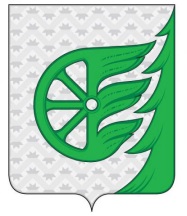 Администрация городского округа город ШахуньяНижегородской областиП О С Т А Н О В Л Е Н И ЕС.А. Кузнецов - заместитель главы администрации городского округа город Шахунья Нижегородской области, председатель комиссииН.А. Горева	- начальник сектора Управления промышленности, транспорта, связи, ЖКХ, энергетики и архитектурной деятельности администрации городского округа город Шахунья Нижегородской области, заместитель председателя комиссииО.А. Козлова - специалист I категории Управления промышленности, транспорта, связи, ЖКХ, энергетики и архитектурной деятельности администрации городского округа город Шахунья Нижегородской области, секретарь комиссииЧлены комиссии:Члены комиссии:Д.В. Ануфриев- ведущий специалист Управления промышленности, транспорта, связи, ЖКХ, энергетики и архитектурной деятельности администрации городского округа город Шахунья Нижегородской областиЮ.А. Лелетко- ведущий специалист Управления промышленности, транспорта, связи, ЖКХ, энергетики и архитектурной деятельности администрации городского округа город Шахунья Нижегородской областиТ.М. Каюрова- ведущий специалист  отдела капитального ремонта Министерства энергетики и жилищно-коммунального хозяйства Нижегородской области (по согласованию)представитель Некоммерческой организации «Фонд капитального ремонта многоквартирных домов, расположенных на территории Нижегородской области» 
(по согласованию)представитель Некоммерческой организации «Фонд капитального ремонта многоквартирных домов, расположенных на территории Нижегородской области» 
(по согласованию)представитель общественного совета по вопросам жилищно-коммунального хозяйства в субъекте Российской Федерации (по согласованию)представитель общественного совета по вопросам жилищно-коммунального хозяйства в субъекте Российской Федерации (по согласованию)